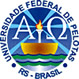 MINISTÉRIO DA EDUCAÇÃOUNIVERSIDADE FEDERAL DE PELOTASCurso de Engenharia CivilMINISTÉRIO DA EDUCAÇÃOUNIVERSIDADE FEDERAL DE PELOTASCurso de Engenharia CivilMINISTÉRIO DA EDUCAÇÃOUNIVERSIDADE FEDERAL DE PELOTASCurso de Engenharia CivilMINISTÉRIO DA EDUCAÇÃOUNIVERSIDADE FEDERAL DE PELOTASCurso de Engenharia CivilMINISTÉRIO DA EDUCAÇÃOUNIVERSIDADE FEDERAL DE PELOTASCurso de Engenharia CivilREQUERIMENTO PARA TRANCAMENTO DE DISCIPLINA – ANO/SEM. 2016/1REQUERIMENTO PARA TRANCAMENTO DE DISCIPLINA – ANO/SEM. 2016/1REQUERIMENTO PARA TRANCAMENTO DE DISCIPLINA – ANO/SEM. 2016/1REQUERIMENTO PARA TRANCAMENTO DE DISCIPLINA – ANO/SEM. 2016/1REQUERIMENTO PARA TRANCAMENTO DE DISCIPLINA – ANO/SEM. 2016/1Nome: ...............................................................................................Nome: ...............................................................................................Nome: ...............................................................................................Nome: ...............................................................................................Matrícula: .......................................Curso: Engenharia CivilCurso: Engenharia CivilCurso: Engenharia CivilCurso: Engenharia CivilCódigo do Curso: 6300Email: ................................................................................................Email: ................................................................................................Email: ................................................................................................Email: ................................................................................................Telefone: ........................................Código da DisciplinaNome da DisciplinaNome da DisciplinaNome da Disciplina12345678N° de Disciplinas Trancadas: ..................................Pelotas, ........ de abril de 2016.................................................................................Assinatura do(a) RequerenteN° de Disciplinas Trancadas: ..................................Pelotas, ........ de abril de 2016.................................................................................Assinatura do(a) RequerenteN° de Disciplinas Trancadas: ..................................Pelotas, ........ de abril de 2016.................................................................................Assinatura do(a) RequerenteNÃO PREENCHER: USO EXCLUSIVO DO COLEGIADOProcessado no sistema em .......... / ......... / ...........................................................................................Assinatura do(a) Funcionário(a)NÃO PREENCHER: USO EXCLUSIVO DO COLEGIADOProcessado no sistema em .......... / ......... / ...........................................................................................Assinatura do(a) Funcionário(a)